物理作業程序記述寫作WS4 附件 (小組作業)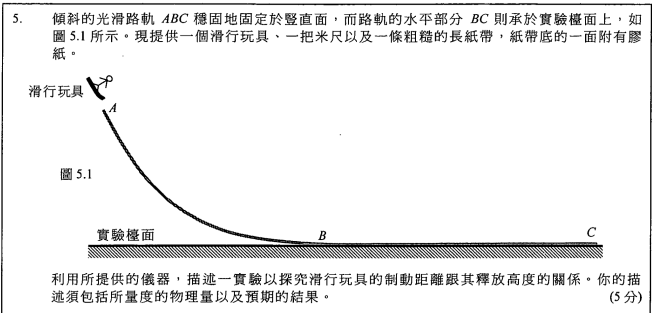 樣本答案 C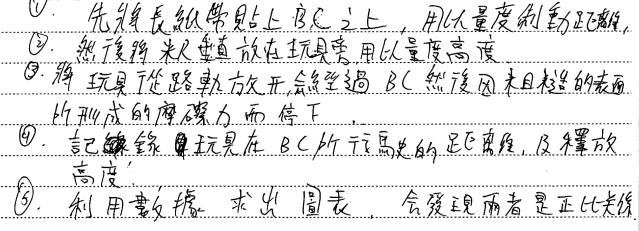 樣本答案 D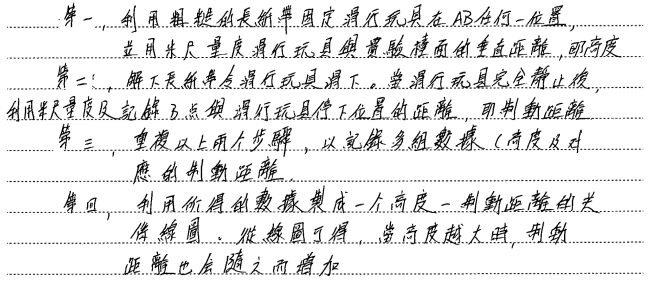 樣本答案 E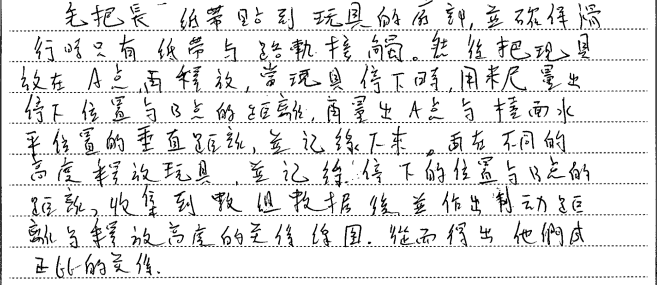 